Изх.№ 02/ 11.02.2021г.с.ДюлевоДО ИНЖ. ГЕОРГИ ПАВЛОВКМЕТНА ОБЩИНА СТРЕЛЧАОТЧЕТЗа осъществените дейности в изпълнение на програмата по чл.26 от Закона за читалищата и за изразходваните от бюджета средства през 2020г. на НЧ „Зора-1928г.” с. Дюлево.На основание чл.26 (1), чл.26 a (4) от Закон за народните читалища Ви представяме обобщен годишен отчет за осъществените читалищни дейности за 2020 г. на НЧ „Зора-1928 г.” с. Дюлево. Отчетът се съдържа в следните направления:І.     Библиотечна дейност;            ІІ.   Самодейна читалищна дейност и културен календар за 2020 г.;            ІІІ.  Предвидени културни мероприятия за 2021 г.;            ІV.  Организационна структура на НЧ „Зора-1928 г.”;            V.   Сграден фонд.;            VІ.  Финансов отчет за 2020 г..І. Библиотечна дейностЧиталище „ЗОРА – 1928 г.” с. Дюлево развива своята дейност вече деветдесет и три години. То съчетава, както културния облик на селото ни, така и съхранението на местните традиции и творчество. Към читалището е и библиотеката, която през последните години на бързо развиващите се технологии и богат художествен пазар се опитва да остане важна част в живота на своите читатели. Библиотеката има наличност от 3270 книги. От тях детската литература – 825 бр., от които детска отраслова литература – 300 бр. и художествено литература за деца – 525 бр. Художествена литература за възрастни – 2010 бр.,  отраслова литература 435 бр..Библиотеката има 50 постоянни читатели, от които 15 са ученици в различна възрастова група. През летния сезон читателския поток значително се завишава, тъй като много ученици от други населени маста и летовници прекарват ваканциите и отпуските си на територията на селото ни.Читателите са в различна възраст и с многостранни интереси. Вниманието им се насочва към нови и актуални заглавия от художествената литература, а учениците проявяват интерес към справочните материали и ученически помагала, както и свободният достъп до интернет услугата, която предоставяме. Водени от нуждата да задоволим очакванията на нашите читатели, се стараем да закупуваме и обновяване на библиотечния фонд, макар и с ограничени бройки. През последните  години се създаде група от редовни читатели от различна възраст, с цел популяризирането на българската литература. Поради обявената противоепидемична обстановка почти през цялата 2020 г. не се осъществи  традицията в определен ден от седмицата да се събират читатели, за да прочетат и разискват произведения от различни български и чуждестранни автори или разучаването на нови народни песни.  Вече девета година разполагаме с интернет връзка, която има своята положителна страна, както за посетителите ни, така и за по- голяма ефективност на читалищната ни дейност. За да сме актуални в търсенето на интересни художествени заглавия ползваме интернет книжарниците с предлаганата от тях литература. Разполагаме с компютърна конфигурация, която за съжаление, като техника е остаряла. Читалището в село Дюлево остана единствен център на културно и традиционно наследство. То е онази тъй важна свързваща частица между славното минало и бързоразвиващото се бъдеще. За малки населени места като нашето, читалищната дейност и библиотеката са необходимата връзка, която дава шанса на нашите деца да са конкурентни в средата, в която живеят и посетителите ни да не се чувстват ощетени в своите предпочитания.   ІІ. Самодейна читалищна дейност и културен календар за 2020г.Читалищната дейност през 2020 г. бе значително ограничена от обявената епидемична обстановка наложена в цялата страна. Проведените мероприятия бяха изключително ограничени и съобразени с наложените мерки за сигурност.Читалище „ЗОРА- 1928 г.” село Дюлево е малко, но въпреки това развива дейност и продължава да работи упорито за постигане на целите си за запазване на народните традиции и предаването им на по- младото поколение. Самодейният състав се състои от 5 жени на различна възраст, всяка от които е достатъчно колоритна в своите изяви и добре познаваща местните традиции и обичаи.   През изтеклата 2020 година работата ни се състоеше в:    Месец Януари  01. -„Васильов ден” – СУРВА. Традиционна дейност, в която участие взимат най- малките жители на селото, който  с ръчно направени сурвачки поздравиха населението  за здраве.21. - отбелязахме  „Бабин ден” с тържество, което се проведе в сградата на Библиотеката, с участие на жители на Дюлево. По традиция най- младата майка поля вода на най- възрастната жена медицинско лице в селото.   Месец Февруари  01. - отпразнувахме традиционния ден на лозаря- „Трифон- Зарезан”.    Месец Март03. - Отбелязване на националният празник на Република България, с полагане на цветя.Месец Август15.– Съвместно с уредника на Историческия музей в гр.Стрелча Николета Петкова и НЧ „Зора – 1928 г.” се организира Детско лята в с.Дюлево, под наслов „Лято с музей в с.Дюлево.Организирани бяха детски игри „Игрите на нашите баби и дядовци” от местните традиции. Бяха закупени материали за дейности като моделиране с пластилин, рисуване на открито с моливи, рисуване с водни боички, плетене на гривни от прежда и корда. Разказваха се приказки от местният фолклор и запознаване с различни исторически факти и местности свързани с Дюлево ІІІ. Предвидени културни мероприятия за 2021 г.ІV. Организационна структура на НЧ „Зора-1928г.”Председател:  Стойка Й. ГущероваЧленове на Читалищното настоятелство:  Петка П. Раленекова Стефка Ат. БончеваПроверовъчна комисия: Цонка Кирова Стоянка Николова Веселка С. КацароваБиблиотекар: Димитър СпасовV. Сграден фонд.Народно читалище „Зора-1928г.” с. Дюлево, за съжаление не разполага с собствен сграден фонд. Библиотеката към Читалището се помещава в сграда на ПК „Барикади” гр. Стрелча, като не заплаща наем и ел. услуги. За ползването на сградата на Библиотеката отговорността за поддръжката е на Читалищното настоятелство, вместо заплащането на наемна цена. Извършени са през последните  години единствено козметични ремонти, които се изразяват в пребоядисване на помещението, подмяна на входната врата с ПВЦ дограма, почистване на комините тела. Проблемната част от сградата е в покривната конструкция, но частично сме извършили претърсване на керемидите и подмяна на две греди. С Решение № 234 от заседание на Общински съвет – Стрелча, проведено на 25.06.1998г., с Протокол № 28, безвъзмездно се отстъпват за ползване сградата на  Училищният салон, намиращ се в бившето вече ОУ „В.Левски” с.Дюлево. Салонната част е  в много лошо физическо състояние, покривната конструкция се нуждае от цялостен ремонт. През зимният период на 2018/2019 при навалявания, част от покривната конструкция падна. При направена проверка на РЗИ - Пазарджик през 2017 година бе съставено предписание № 184 – ДЗК/ 02.06.2017г. за спешно отремонтиране на покривната конструкция и таваната част на сградата. Сградата се води потенциално опасна и на този етап е неизползваема. До Кмета на община Стрелча през 2019 г. е пуснато писмо от Председателя на Народно читалище „Зора-1928г.” с. Дюлево, за отказ от ползване на сградата. В Проекто бюджета за 2021 г. в частта  капиталови разходи са заложени 12 000 лв. за закупуване на сграда – частен имот за нуждите на НЧ „Зора – 1928 г.” с.Дюлево. Същият се намира в централната част на селото и може да покрие необходимите изисквания за предвидената дейност.VІ. Финансово състояниеОбща информацияЧиталищната дейност на НЧ „Зора- 1928г.” с.Дюлево се финансира чрез държавна субсидия и се дофинансира от общинския бюджет. През 2013г. на НЧ „Зора- 1928г.” с.Дюлево, се предоставиха земеделски имоти от общинският поземлен фонд, чрез който се дофинансира цялостната дейност на читалището. Финансов отчетИзготвил: …………/Стефка Бончева/Член на ЧН на НЧ ”ЗОРА-1928 г.”Съгласувал:…………… /Стойка Гущерова/Председател на НЧ ”ЗОРА-1928 г.”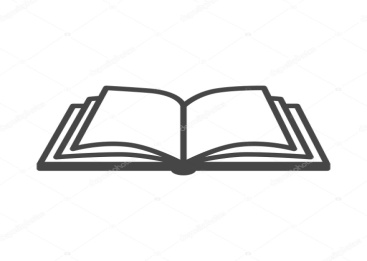 НАРОДНО ЧИТАЛИЩЕ„ ЗОРА- 1928г.”село ДюлевоО Б Щ И Н А  С Т Р Е Л Ч А	                            e-mail:  nczora1928@abv.bgДатаКултурно мероприятиеОрганизаториСредства02.МайОтпразнуване на „Великден”(криене на великденски яйца)НЧ „Зора-1928г.”Съфинансиране и спонсорство06.МайОрганизиране на традиционният годишен събор „Гергьовден” с.ДюлевоНЧ „Зора-1928г.” и Кметство с.ДюлевоСъфинансиране и спонсорство24. Май24 Май – Ден на славянската писменост и култура - рециталНЧ „Зора-1928г.” и Кметство с.ДюлевоСъфинансиране и спонсорство01.ЮниДен на детето – беседа и организиране на детски игриНЧ „Зора-1928г.” и Кметство с.ДюлевоБез финансиране02.ЮниДен на Ботев и загиналите за свободата на България - рециталНЧ „Зора-1928г.” и Кметство с.ДюлевоБез финансиране22.СептемвриОтбелязване на Деня на НезависимосттаНЧ „Зора-1928г.” и Кметство с.ДюлевоБез финансиране01.НоемвриЧестване деня на народните будителиНЧ „Зора-1928г.”Без финансиранем.ДекемвриОрганизиране и честване на коледно- новогодишните тържестваНЧ „Зора-1928г.” и Кметство с.ДюлевоДарения и спонсорствоКаса / №ОбяснениеПриход в леваРазход в леваОстатък в леваКасаПриходСалдо на 01.01.2020г.221.19       1.Теглени ср-ва от ДСК Стрелча3680,002.Членски внос Читалище    148,00Общо4049.19Разход1.Заплата библиотекар2840,002.Хонорар председател660,003. Канцеларски материали18,954.Такси /за отчети/106,275.Закупуване на книги113,866.Материали за Детско лято в с.Дюлево56,84Общо3795,92Салдо към 31.12.2020г.253,27БанкаПриходСалдо 01.01.2020г.7879,071.Държавна субсидия5220,002.Рента1913,00Общо15012,07Разход1.Такса услуги339,002.ДОД – 10%313,343.ЗО290,804.ДЗП0,005.ДОО897,906Теглени средства 3680,00Общо5752,94Салдо Банка9259,13